						I will donate $_________________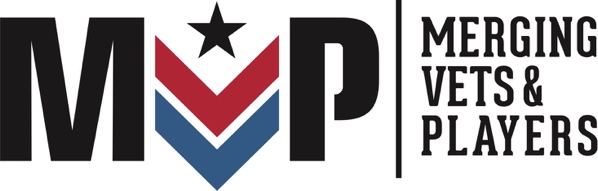 						To Merging Vets And Players							MONTHLY DONOR							ONE-TIME DONATION							MULTI-YEAR DONATION for______yearsMaking your donation online saves time, allowing us to do more with ever dollar. Please consider donating online.Name(s):   ____________________________________________________________________________Company/Organization:   ____________________________________________________________Address:  ____________________________________________________________________________City: _________________________________  State:  _____________  Zip:  _____________________Phone:  ______________________________ Cell:  ________________ Email:  __________________	I WILL PAY WITH A CREDIT CARD.Card #: __________________________ Exp. Date:  __________       Visa     MC     Disc     AmexCVC#:  _________  Name as it appears on card (please print): _________________________Billing Address: ______________________________________________________________________City:  ___________________________________ State:  _______________ Zip: __________________Your Signature:  ______________________________________________  Date: ________________	I WILL PAY WITH A CHECK. (please ensure checks are payable to Merging Vets And Players)--------------------------------------OPTIONAL INFORMATION -----------------------------------------Yes! I wish to have this gift remain anonymous	Yes! Subscribe me to your electronic newsletter	Yes! Send me an electronic note on my birthday.  Day:  _____ Month: _____ Year:  ________	Yes! I would like information about including Merging Vets And Players in my estate plans.